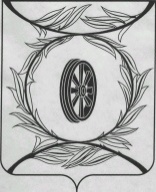 Челябинская областьСОБРАНИЕ ДЕПУТАТОВКАРТАЛИНСКОГО МУНИЦИПАЛЬНОГО РАЙОНАРЕШЕНИЕ  от 27 июня 2024 года №  619                       О внесении изменений в Положение «О назначении, перерасчете и выплате пенсии за выслугу лет лицам, замещавшим должности муниципальной службы Карталинского муниципального районаРассмотрев ходатайство администрации Карталинского муниципального района, Собрание депутатов Карталинского муниципального района РЕШАЕТ:Внести в Положение «О назначении, перерасчете и выплате пенсии за выслугу лет лицам, замещавшим должности муниципальной службы Карталинского муниципального района», утвержденное решением  Собрания депутатов Карталинского муниципального района от 27 мая 2021 года № 135 (с изменениями от 27.10.2022 года № 364, от 28.09.2023 года № 507), следующие изменения:1) дополнить пунктом 31 следующего содержания:«31. Информация о предоставлении дополнительных мер социальной поддержки отдельных категорий граждан, проживающих на территории Карталинского муниципального района, размещается в государственной информационной системе «Единая централизованная цифровая платформа в социальной сфере». Размещение и получение указанной информации в государственной информационной системе «Единая централизованная цифровая платформа в социальной сфере осуществляется в соответствии с Федеральным законом от 17.07.1999 года №178-ФЗ «О государственной социальной помощи.». 2. Настоящее решение направить главе Карталинского муниципального района для подписания и опубликования.3. Опубликовать данное решение в сетевом издании «Карталинский муниципальный район» (http://www.kartalyraion.ru, регистрация в качестве сетевого издания: ЭЛ № ФС 77-77415 от 17.12.2019). 4. Настоящее решение вступает в силу со дня его официального опубликования.Председатель Собрания депутатовКарталинского муниципального района		                             Е.Н. СлинкинГлава КарталинскогоМуниципального района                                                                             А.Г.Вдовин